Tıbbi Hizmetler Yöneticisi- Uz.Dr.Mümin SARIKULAKİdari Hizmetler Yöneticisi- İdari ve Mali İşl.Mdr.Doğan BAYSALHastane Müdür Yardımcısı Melek ABLAKOĞLU Kalite Yönetim Direktörü -Ferdi AKGÜLKalite Birim Sorumlusu-Emrah ALIŞAile Hekimi  Uzmanı-Dr.Muhammet GAZİLab. ve Trans.Tıbbi Hizm.-Bölüm Kalite Sorumlusu-Nurettin UYSALEczacı-Dilek YILMAZBilgi İşlem Böl.Kalite Sorumlusu- İbrahim NOKAYEnf.Kontr.Hemş.Tülay İLERİHasta Hakları Sorumlusu- Cevdet ŞENGÜLAcil Servis Birim-Bölüm Kalite Sorumlusu  İsmail AYKAÇRadyoloji Birim-Bölüm Kalite Sorumlusu Tekn.  Murat KESKİN Çocuk- Dahiliye Servis Sorumlusu  Şirin KAHRAMANDiyaliz Servisi Sorumlusu  Fatih ÇELENKAmeliyathane Sorumlusu Seyit Ahmet KORKMAZ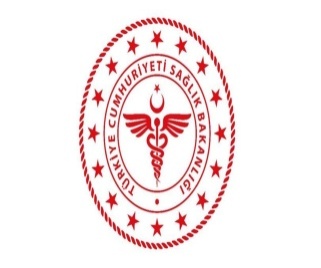 T.C.SAĞLIK BAKANLIĞIAMASYA İL SAĞLIK MÜDÜRLÜĞÜGÜMÜŞHACIKÖY DEVLET HASTANESİHASTA GÜVENLİĞİ  KOMİTESİ